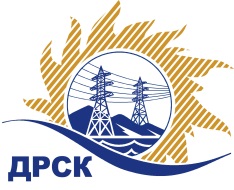 Акционерное Общество«Дальневосточная распределительная сетевая  компания»ПРОТОКОЛ № 562/УР-РЗакупочной комиссии по рассмотрению заявок открытого запроса предложений на право заключения договора на выполнение работ«Ремонт КЛ-0,4 кВ г.Свободный, г.Шимановск, ВЛ-0,4-35 кВ СП "ЗЭС" филиала АЭС» (закупка 3013 повторно раздела 1.1. ГКПЗ 2018 г.)	ПРИСУТСТВОВАЛИ: члены постоянно действующей Закупочной комиссии АО «ДРСК»  1-го уровня.ВОПРОСЫ, ВЫНОСИМЫЕ НА РАССМОТРЕНИЕ ЗАКУПОЧНОЙ КОМИССИИ: О  рассмотрении результатов оценки заявок Участников.О признании заявок соответствующими условиям запроса предложений.О проведении переторжки.РЕШИЛИ:По вопросу № 1Признать объем полученной информации достаточным для принятия решения.Утвердить цены, полученные на процедуре вскрытия конвертов с предложениями участников открытого запроса предложений.По вопросу № 2Признать заявки:ООО «ПромЭлектроСтрой» ИНН/КПП 2807015739/280701001 ОГРН 1102807000559ООО "ПОДРЯДЧИК ДВ" ИНН/КПП 2801209946/280101001 ОГРН 1152801006115удовлетворяющими по существу условиям Документации о закупке и принять их к дальнейшему рассмотрению.По вопросу № 3Провести переторжку;Предметом переторжки является цена.Допустить к участию в переторжке заявки следующих Участников:Определить форму переторжки: очная. Шаг переторжки: 0,1% - 1 % от начальной (максимальной) цены договора без учета НДС.Назначить переторжку на 23.08.2018 в 10:00 час. (Амурского времени).Место проведения переторжки: Единая электронная торговая площадка (АО «ЕЭТП»), по адресу в сети «Интернет»: https://rushydro.roseltorg.ruСекретарю комиссии уведомить участников, приглашенных к участию в переторжке, о принятом комиссией решенииСекретарь Закупочной комиссии  1 уровня АО «ДРСК»                                                  ____________________       Т.В.ЧелышеваЧувашова О.В.(416-2) 397-242г. Благовещенск              «22» августа 2018№ п/пНаименование участникаЗаявка без НДСЗаявка с НДССтавка НДС1ООО «ПромЭлектроСтрой» 
ИНН/КПП 2807015739/280701001 ОГРН 11028070005594 161 720.004 161 720.00Без НДС2ООО "ПОДРЯДЧИК ДВ" 
ИНН/КПП 2801209946/280101001 ОГРН 11528010061154 251 000.004 251 000.00Без НДС№ п/пНаименование и адрес Участника Цена заявки на участие в закупке без НДС, рубЦена заявки  на участие в закупке с НДС, руб.Балл по итоговой предпочтительностиВозможность применения приоритета в соответствии с 925-ПП 1ООО «ПромЭлектроСтрой» 
ИНН/КПП 2807015739/280701001 ОГРН 11028070005594 161 720.004 161 720.000,59нет2ООО "ПОДРЯДЧИК ДВ" 
ИНН/КПП 2801209946/280101001 ОГРН 11528010061154 251 000.004 251 000.000,41нет